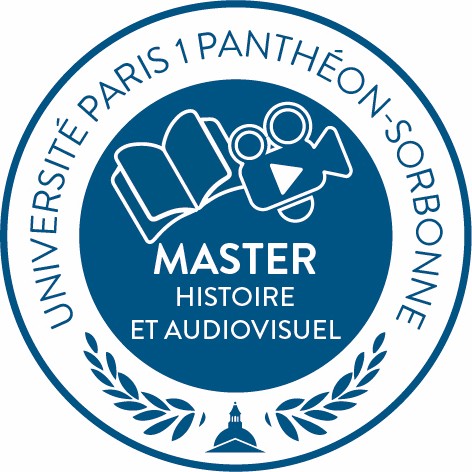 MASTERHISTOIRE &	AUDIOVISUEL2020/2021Objectifs : Le Master d’Histoire, parcours indifférencié« Histoire et Audiovisuel », initie à la recherche les étudiants désireux d’appréhender l’univers de la radio et de la télévision sous ses multiples facettes, historique mais aussi esthétique, économique et juridique. Il pré- professionnalise les futurs acteurs du secteur audiovisuel.Débouchés : Ce diplôme, qui inclut en M2 un stage obligatoire à l’INA ou dans une autre entreprise audiovisuelle (société de production ou de programmation, station de radio, chaîne de télévision, agence de publicité), favorise l’intégration au sein des institutions culturelles et des collectivités territoriales. Le parcours «recherche» mène aux métiers d’enseignant, de critique et de recherchiste-image ; le parcours «pro» prépare aux métiers de producteur et de réalisateur de documentaires et de docu-fictions historiques.Compétences acquises : Analyse critique de documents radiophoniques, visuels et audiovisuels ; écriture de l’histoire par l’image et le son ; aptitudes documentaires, connaissance des fonds d’archives iconographiques, cinématographiques, télévisuels et radiophoniques en France et à l’étranger ; sélection et organisation de l’information.Critères d’admission : L’entrée en master est sélective. Les candidats doivent déposer une lettre de motivation et un sujet de mémoire en rapport avec la formation offerte de telle sorte que le jury d’admission puisse apprécier leurs compétences et leurs motivations.Partenariats:Institut National de l’Audiovisuel (INA) : Le parcours « Histoire et audiovisuel » est adossé à l’UFR d’histoire, en partenariat avec l’INA.Autres établissements partenaires en France : Archives du film du CNC, Cinémathèque française, École des Chartes, ECPaD, EHESS, Ecole Nationale Supérieure Louis-Lumière, SCAM, Université Sorbonne Nouvelle, Université Paris Diderot.Autres établissements partenaires à l’étranger : Université de Bayreuth, Université Eotvos Lorand de Budapest, Université de New York, Université de Montréal, Université de Genève, Université de Padoue, Université fédérale de Salvador de Bahia, Université fédérale de Rio de Janeiro.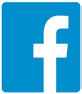 isor@univ-paris1.fr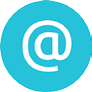 Master Histoire & Audiovisuel - Université Paris 1 Panthéon-Sorbonne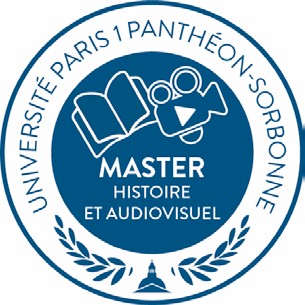 Semestre 1UE n° 1Séminaire principalM1Semestre 2UE n° 1Séminaire principalTurn over méthodologique, Pascale Goetschel, Fabien Archambault, mardi 10h- 12h30, centre Panthéon, salle 16Séminaire secondaireun seul cours par semestre à choisir parmi les séminaires proposés ou dans une autre spécialité de Master à Paris 1 ou dans un établissement partenaire :Archives télévisuelles et leurs usages, Sébastien Le Pajolec (cours obligatoire pour les étudiants qui n’ont pas suivi, dans leur cursus antérieur, un enseignement d’analyse historique des images)Histoire et esthétique de la photographie, Michel PoivertParticularités des productions audiovisuelles historiques (documentaires / fictions), Ariane GardelHistoire visuelle : monuments publics, conflits de mémoires et médiatisation transnationale (XIXe-XXIe siècles), Bertrand TillierUE n° 2Outil A (Initiation aux méthodes de la recherche)Histoire des médias, Sébastien Le Pajolec, vendredi 12h-13h, centre Sorbonne, salle D-633Outil BAteliers sur sites, Marine Beccarelli, mardi matin, lieux et dates à définirUE n° 3Langue vivanteLes étudiants sont libres dans leur choix, mais sont invités à privilégier l’anglais, Département des Langues, centre PMFLes étudiants suivent le séminaire de leur enseignant référent :Histoire culturelle et politique du contemporain, Pascale Goetschel, Fabien Archambault, mercredi 11h-13h, Campus Condorcet, salle 0033 (+ Méthodes de l’histoire culturelle et politique du contemporain, un mercredi sur deux, 9h-11h)Analyse des images et des sons (XIXe - XXIe siècles), Sébastien Le Pajolec, lundi 13h-15h, centre Panthéon, salle 19 (pour les étudiants de Sébastien Le Pajolec et de Laurent Bihl)Derrière les images : caricature et télévision, Bertrand Tillier, mardi 17h-18h, salle à préciserMémoirePréparation du mémoire (environ 80 pages comprenant les axes problématiques, les sources et la bibliographie).Séminaire secondaireun seul cours par semestre à choisir parmi les séminaires proposés ou dans une autre spécialité de Master à Paris 1 ou dans un établissement partenaire :Histoire de la justice et patrimoine judiciaire, Marc Renneville - à suivre à partir du semestre 1Images et sciences sociales, André GunthertAnalyses critiques des usages politiques et visuels du peuple, Lynda Dematteo, Valerio Coladonato, Mariella PandolfiUE n° 2Outil A (Initiation aux méthodes de la recherche)Étapes de la production d’un programme audiovisuel, Ariane Gardel, lundi 17h- 19h, salle à préciserOutil BInformatique, PIREHUE n° 3Langue vivanteSemestre 3UE n° 1 (commun aux deux parcours)M2 Recherche et ProfessionnalisantSemestre 4UE n° 1 (Recherche)Séminaire principal (les étudiants suivent le séminaire de leur enseignant référent ou, à défaut, celui qui se rapproche au mieux de leurs objectifs professionnels) :Société, culture et politique (XXe-XXIe siècles), Pascale Goetschel, mercredi 16h- 18h, Campus Condorcet, salle 0033Histoire visuelle : monuments publics, conflits de mémoires et médiatisation transnationale (XIXe-XXIe siècles), Bertrand Tillier, mardi 19h-21h, centre Sorbonne, salle D-632Séminaire secondaire*un seul cours par semestre à choisir parmi les séminaires proposés ou dans une autre spécialité de Master à Paris 1 ou dans un établissement partenaire :Se référer aux séminaires proposés au semestre 1 du Master 1,Droit de la propriété intellectuelle, Pierre SirinelliHistoire de la justice et patrimoine judiciaire, Marc Renneville (S3-S4)Mémoires et archives audiovisuelles de la révolte et du conflit à l’ère numérique, Cécile Boëx (S3-S4)UE n° 2 (commun aux deux parcours)Approfondissement aux méthodes de la recherche (outil A / autre spécialité) Radio, télévision, web : perspectives transnationales et transmédiatiques, Pascale Goetschel, Léonard Laborie, Aurélien Bonvoisin, mardi 14h30-16h30, centre Panthéon, salle 15Informatique (outil B / professionnalisation)Utilisation de diverses bases de données, initiation au travail sur des corpus de grande dimension, PIREHUE n° 2 - Cours obligatoire dans le cadre du Master Pro (optionnel pour le M2 Recherche). Particularités des productions audiovisuelles historiques (documentaires / fictions), Ariane Gardel, lundi 17h-19h, centre Sorbonne, salle D-633Atelier obligatoire (ouvert aux M1 et M2 recherche)Rencontres avec des professionnels du secteur de l’audiovisuel (directeur littéraire fiction, distributeur, directrice de production, chargée de programme etc.), lundi 15h30-16h45, centre Sorbonne, salle D-634Séminaire principalSe référer aux deux séminaires proposés au semestre 3MémoireMémoire développant, sur environ 150 pages, un sujet de recherche (constitution et traitement attendu du corpus, historiographie)UE n° 3 (Recherche)Stage (obligatoire - parcours recherche)Ce stage, d’une durée de un à trois mois, est à effectuer à l’INA ou auprès d’un organisme de radio, de télévision ou de documentation audiovisuelle. Ce travail de terrain sera comptabilisé au titre du semestre 3.UE n° 2 (commun aux deux parcours)Approfondissement aux méthodes de la recherche (outil A / autre spécialité) Histoire et radio, Marine Beccarelli, Aurélien Bonvoisin, Pascale Goetschel, lundi 10h30-12h30, centre Panthéon, salle 53, les séances se dérouleront au S3Master-class (outil B / autre spécialité, ouvert aux M1)Projection de documentaires et rencontres avec des réalisateurs reconnus de documentaires historiques, modérées par Ariane Gardel, jeudi 15h30- 17h30, SCAM, 5 avenue Vélasquez 75008, ParisUE n° 1 et 2 (Pro)Stage (obligatoire - parcours pro)Entre 5 et 6 mois, avec soutenance d’un rapport de stage d’une quarantaine de pages, à l’Université, en présence du tuteur de stage et de l’enseignant référent.Séminaire principalMaster 1ENSEIGNEMENTSMaster 2 Recherche et ProfessionnalisantSéminaire principalTurn over méthodologique (S1)Huit séances assurées en alternance par Pascale Goestchel, Fabien Ar- chambault, mardi 10h-12h30, centre Panthéon, salle 16Analyse des images et des sons (XIXe-XXIe siècles)(S2) Sébastien Le Pajolec, lundi 13h-15 heures, centre Panthéon, salle 19 Etudiants de Sébastien Le Pajolec et de Laurent Bihl. Ce séminaire de spécialité propose des méthodes d’analyse des sources iconographiques et télévisuelles dans une perspective historique. Il s’interroge sur la constitution, l’échantillon- nage et le traitement de corpus visuels et télévisuels de grande dimension, de manière à préparer les étudiants à la rédaction de leur mémoire.Derrière les images : caricature et télévision(S2) Bertrand Tillier, mardi 17h-18h, salle à préciserEtudiants de Bertrand Tillier. Depuis les années 1830, la caricature est princi- palement un objet graphique diffusé par le journal ou sur des supports impri- més qui l’inscrivent dans une « civilisation du papier ». Tout au long des XIXe et XXe siècles, les caricaturistes ont fait du journal leur principale tribune, au point qu’ils ont parfois pu se confondre avec le périodique dont ils étaient le collabo- rateur privilégié (Effel et L’Humanité, Reiser et Hara Kiri, Tim et L’Express, Plantu et Le Monde…). Mais à partir des années 1960, à la faveur de l’introduction de l’humour dans les programmes de divertissement, la télévision a invité les dessinateurs de presse à intervenir à l’antenne, dans des émissions variées – jusque dans les journaux télévisés – et selon des configurations, dont on explo- rera l’histoire à partir de quelques exemples choisis. Cet enseignement propose de réfléchir aux conditions d’élaboration, de diffusion et de réception des cari- catures télévisées, aux transferts d’activité des dessinateurs de la presse écrite à l’audiovisuel et aux usages informatifs dont ces images critiques et comiques sont l’objet aujourd’hui encore.Histoire culturelle et politique du contemporain(S2) Pascale Goetschel, Fabien Archambault, mercredi 11h-13h, Campus Condorcet, salle 0033. NB : Le séminaire «Méthodes de l’histoire culturelle et politique du contemporain» est également à suivre un mercredi sur deux, 9h-11h, Campus Condorcet, salle 0033, à partir du semestre 1.Ce séminaire propose une réflexion épistémologique et critique sur l’his- toire culturelle et politique du contemporain. À cette réflexion théorique s’adjoint la préoccupation de circonscrire quelques objets de recherche ré- cemment défrichés. Les séances sont nourries par des lectures obligatoires d’articles d’histoire mais aussi d’autres sciences humaines et sociales. Elles sont aussi l’occasion de travailler, de la manière la plus concrète possible, sur des sources variées, permettant d’allier savoir et savoir-faire. Enfin, le séminaire propose des interventions extérieures.Outil AHistoire des médias(S1) Sébastien Le Pajolec, vendredi 12h-13h, centre Sorbonne, salle D-633 Cet enseignement propose de réfléchir aux conditions d’élaboration, de diffu- sion et de réception des différents supports médiatiques et audiovisuels à partir de la lecture de travaux de recherche et de l’analyse d’études de cas.Étapes de production d’un programme audiovisuel (S2) Ariane Gardel, lundi 17h-19h, salle à préciserConnaissance des lignes éditoriales des diffuseurs, des différents acteurs d’une production (acteur, réalisateur, producteur, diffuseur etc.), jusqu’à l’économie d’un programme. Acquisition de toutes les étapes de réalisation d’un pro- gramme audiovisuel. Du développement à la mise en production, jusqu’à la diffusion et à la distribution. Mise en avant des différences d’écriture et de pro- duction entre un documentaire et une fiction.Outil B Ateliers sur site(S1) Marine Beccarelli, mardi matin, les dates seront communiquées à la rentrée. Lieux à définir.Langue vivante(S1 et S2) Département des Langues, centre PMFSe rapprocher du DDL : https://www.pantheonsorbonne.fr/ufr/ddl/Informatique (S2 / S3) PIREHUtilisation de diverses bases de données, initiation au travail sur descorpus de grande dimension. Se rapprocher du PIREH : https://www. pantheonsorbonne.fr/axe-de-recherche/pireh/Histoire visuelle : monuments publics, conflits de mémoires et médiatisa- tion transnationale (XIXe-XXIe siècles)(S3 et S4) Bertrand Tillier, mardi 19h-21h, centre Sorbonne, salle D-632 De la Révolution française jusqu’au mouvement américain « Black Lives Matter » né suite aux événements de Charlottesville (2017) et relancé avec la mort de George Floyd (2020), dont l’onde de choc fut mondiale, les sociétés contemporaines n’ont pas cessé, avec des fréquences variables et généralement sous la forme de crises, de confronter des mo- numents publics à des relectures critiques et des mobilisations militantes. Les statues royales en 1789 ou la colonne Vendôme en 1871, les effigies statufiées de Marx, Lénine, Staline ou Dzerjinski après la chute du communisme dans les pays de l’Est , les Bouddhas de Bamiyan (2001), les statues de Saddam Hussein (Irak, 2003) ou toutes celles de dic- tateurs abattues lors des Printemps arabes, sans oublier les monuments contestés de personnalités ayant soutenu ou promu l’esclavagisme et le racisme (« Rhodes must fall », Afrique du Sud, 2015), aux Etats-Unis comme en Europe, dessinent une généalogie de la contestation doublée d’une géographie des passions citoyennes. Les actions perpétrées à l’encontre de monuments qui, souvent n’étaient plus regardés dans l’espace public, sont rudimentaires et archaïques – destruction partielle ou totale, graffiti, empaquetage, dé- placement, détournement… –, mais elles se répètent dans des temporalités changeantes où, à chaque fois, cette grammaire de gestes est réinvestie d’une valeur symbolique, so- ciale et politique. Cet enseignement sera l’occasion d’interroger l’anthropologie de ces répertoires d’action, de contextualiser les logiques historiques et les discours que cris- tallisent les monuments, d’en explorer les silences (notamment d’un point de vue es- thétique ou patrimonial) et d’analyser, à travers la forte médiatisation transnationale des déboulonnages, la fabrique d’événements désormais mondialisés.Société, culture et politique (XXe-XXIe siècles)(S3 et S4) Pascale Goetschel, mercredi, 16h-18h, Campus Condorcet, salle 0033 L’histoire culturelle invite à s’interroger sur la fabrique des imaginaires sociaux, met l’accent sur le jeu des acteurs et des pratiques. Au premier semestre, par le biais de lectures d’articles et d’ouvrages récents, il s’agira de donner un aperçu de ses évolutions les plus récentes. Le «genre», en tant que celui-ci est à la fois construit et transversal, constituera le fil directeur du second semestre.Outil ARadio, télévision, web : perspectives transnationales et transmédiatiques (S3) Pascale Goetschel, Léonard Laborie, Aurélien Bonvoisin, mardi 14h30-16h30, centre Panthéon, salle 15Ce cours est une initiation à l’histoire culturelle de la radio et de la télévision comprise dans un large XX siècle. À partir des sources écrites et audiovisuelles, cet enseignement porte sur le modèle français de télévision et sur les missions, les programmes et les genres des télévisions en Europe: les fondements et les transformations d’un espace culturel contemporain. Plus précisément, il s’at- tache à montrer comment le spectacle vivant, pris dans ses différentes accep- tions (théâtre, music-hall, cirque...), nourrit, par ses agents, ses formes et ses contenus, la radio et la télévision en France.Histoire et radio(S4) Marine Beccarelli, Aurélien Bonvoisin, Pascale Goetschel, lundi 10h30-12h30, centre Panthéon, salle 53, les séances se dérouleront au S3 Ce cours proposera une histoire de la radio en France, des années 1920 à nos jours: histoire politique, technique et culturelle du média, histoire des pro- grammes, des stations, de la réception, des temporalités radiophoniques, mais aussi des imaginaires liés à la radio. Le cas français sera replacé dans un contexte plus global, permettant des comparaisons avec l’étranger et traduisant le carac- tère transnational du médium radio.Outil BAtelier obligatoire du M2 Pro, ouvert aux M1 et M2 recherche Rencontres avec des professionnels du secteur de l’audiovisuel (direc- teur littéraire fiction, distributeur, directrice de production, chargée de programme etc.) (S3) Ariane Gardel, lundi 15h30-16h45, centre Sorbonne, salle D-634Master-class(S4) Ariane Gardel, jeudi 15h30-17h30, SCAM, 5 avenue Vélasquez 75008 Paris En partenariat avec la SCAM, et modérés par Ariane Gardel, rencontres avec des réalisateurs reconnus de documentaires. Projection d’un documentaire puis rencontre, échanges et analyse des problématiques et du travail des réalisa- teurs.Séminaire secondaireun seul cours par semestre à choisir parmi les séminaires proposés ou dans une autre spécialité de Master à Paris 1 ou dans un établissement partenaire :Particularités des productions audiovisuelles (obligatoire dans le cadre du Master Pro, UE n° 2)(S1 ou S3) Ariane Gardel, lundi 17h-19h, centre Sorbonne, salle D-633 Présentation générale du secteur de l’audiovisuel en France aujourd’hui. Étude et analyse des différentes productions audiovisuelles historiques françaises. En fiction : scénarisation, coût de production. En documen- taire : coût des archives, choix de l’animation, colorisation etc. Mise en pratique des libertés et des contraintes artistiques et budgétaires des fic- tions et des documentaires historiques par le développement d’un dossier de présentation d’un projet audiovisuel sur un sujet historique imposé.Archives télévisuelles et leurs usages(S1) Sébastien Le Pajolec, lundi 10h-12h, centre Panthéon, salle 19 L’objectif de ce cours est d’amener les étudiants à réfléchir sur la spécifi- cité des archives de la télévision (documentation audiovisuelle et archives papier afférentes) et sur les usages qui peuvent en être faits dans une pers- pective sociohistorique.Histoire et esthétique de la photographie(S1 ou S3) Michel Poivert, jeudi 14h30-16h15 (M1), 16h15-18h (M2) (les deux cours peuvent être suivis successivement), INHA, salle Demargne M1. Postphotographie ? Derrière ce terme on découvre une richesse de propositions créatives depuis les années 2000 qui se situe par rapport à la révolution numérique. Expériences des procédés anténumériques ou ex- périences des nouvelles technologies, comment analyser ce phénomène artistique qui ouvre une nouvelle ère de l’histoire de la photographie ? L’image y tient-elle une place différente ? L’opération du regard reste-t- elle centrale ? De quoi la photographie est-elle le nom aujourd’hui ? De- vient-elle un art de transition comptant avec les enjeux sociaux et écolo- giques ?M2. Les intellectuels français et les images : le cas de Michel Foucault. Le séminaire se propose d’explorer les relations de cette grande figure in- tellectuelle aux images, depuis sa passion politique pour la médecine et l’architecture jusqu’aux questions esthétiques dans le domaine littéraire et pictural. Enfin, la question de la photographie semble pour Foucault, une sorte de synthèse de sa passion des images et de la vision.Histoire de la justice et patrimoine judiciaire(S2 ou S3) Marc Renneville, EHESS, lundi 13h-15h, salle AS1_24 (54 bd Raspail), du 19 octobre au 7 juin 2021Le séminaire interroge l’histoire de la justice et ses formes de patrimonia- lisation. L’histoire de la justice est abordée par la fabrique de la conviction judiciaire pour saisir le processus aboutissant à une décision de justice, que celle-ci soit consensuelle ou contestée par les lectures médiatiques ou littéraires. La réflexion est menée à partir d’affaires judiciaires des XIXe-XXe siècles en France. Le deuxième axe questionne la notion de patrimoine judiciaire, son extension (matériel, immatériel) et ses recoupements avec d’autres domaines (patrimoine scientifique, patrimoine numérique). On s’intéresse ici aux savoirs, aux pratiques et aux mémoires des lieux de jus- tice, aux modalités de leur valorisation (accès public, muséographie, docu- mentaire, dispositifs numériques) et aux usages sociaux de ce patrimoine sombre.La figure du témoin documentaire : formes, usages et enjeux(S1 ou S3) Martin Goutte, Sorbonne Nouvelle, mercredi 8h-10h, Censier/ distanceFigure sociale, rhétorique et cinématographique, le témoin joue un rôle majeur au sein du paysage audiovisuel et plus particulièrement au sein du champ documentaire, notamment dans les films dédiés à l’histoire et à la mémoire des sociétés. L’attention portera sur l’histoire et la variété des formes données à cette figure, ainsi que sur les différents usages du témoi- gnage filmé (films de fiction, corpus scientifiques ou mémoriels).Images et sciences sociales(S2 ou S4) André Gunthert, jeudi 18h-20h, INHA, salle Walter Benjamin, du 4 mars au 10 juinÀ l’écart du questionnement scientifique, les images ne font pas l’objet d’un corps de connaissances unifié. Ce séminaire propose l’analyse des principales approches développées au sein de l’histoire des arts, des sciences sociales ou des sciences de la communication, jusqu’aux interro- gations récentes apportées par les études des minorités ou les humanités numériques. C’est dans les blancs entre ces diverses mobilisations que se dessine le schéma d’un recours à l’image comme un grand Autre – du dis- cours, de la rationalité ou de la représentation –, ressource à la fois mena- çante, révélatrice, dominatrice ou coupable.Droit de la propriété intellectuelle(S3) Pierre Sirinelli, lundi - lieu et horaire à préciserCe cours vise à conférer une connaissance théorique et pratique du droit du patrimoine culturel directement utilisable dans les métiers de l’audio- visuel et du numérique. Il donne aux étudiants une approche réaliste des problèmes juridiques qui se posent au sein des collectivités territoriales, institutions muséologiques, services d’archives. L’enseignement porte aussi sur le droit des activités numériques (informatique, multimédias). À cette fin, plusieurs disciplines de droits privé comme public, seront revisi- tées : propriétés intellectuelles, droit des contrats, droit de la communica- tion et des télécommunications.Analyses critiques des usages politiques et visuels du peuple(S2 ou S4) Lynda Dematteo, Valerio Coladonato, Mariella Pandolfi, EHESS, mardi 15h-19h, salle 1 (105 bd Raspail), du 19 janvier au 16 mars Dans la continuité de notre réflexion critique sur les configurations po- pulistes, nous chercheront à observer et déconstruire les usages et les images du « peuple » qui circulent à la fois dans les discours de la politique contemporaine et dans les médias visuels.Mémoires et archives audiovisuelles de la révolte et du conflit à l’ère numérique(S3) Cécile Boëx, lundi 9h-11h, EHESS, Campus Condorcet, salle 3.11 - du 2 novembre au 3 maiQui archive, comment et pourquoi ? En quoi la masse des données et la rétractation du temps de l’archive modifient-t-elles notre rapport aux évé- nements dont elles sont les traces ? Nous réfléchirons à ces questions à partir des caractéristiques (visuelles, sonores et sensibles) des vidéos mais aussi des acteurs qui les archivent, qu’ils conçoivent leurs démarches dans un cadre militant, judiciaire, artistique ou universitaire.isor@univ-paris1.fr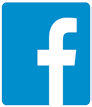 Master Histoire & Audiovisuel - Université Paris 1 Panthéon-Sorbonne